ΟΙΚΟΝΟΜΙΚΗ ΠΡΟΣΦΟΡΑΣυγκεκριμένα προβλέπονται εργασίες αντικατάστασης λαμπών σε όλο τον Δήμο (EL644 27020). Οι πρόεδροι των Τ.Κ. και ο Αντιδήμαρχος της Δ.Ε. θα υποδεικνύουν επακριβώς τα σημεία όπου θα γίνονται οι εργασίες.………………………………………………			    	   (Τόπος και ημερομηνία) 					Ο ΠροσφέρωνΕΛΛΗΝΙΚΗ ΔΗΜΟΚΡΑΤΙΑ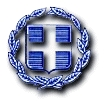 ΠΕΡΙΦΕΡΕΙΑ ΣΤΕΡΕΑΣ ΕΛΛΑΔΑΣΔΗΜΟΣ ΑΜΦΙΚΛΕΙΑΣ-ΕΛΑΤΕΙΑΣ ΤΜΗΜΑ ΤΕΧΝΙΚΗΣ ΥΠΗΡΕΣΙΑΣΕλάτεια :     Αριθ. Πρωτ. :  Ταχ. Δ/νση.      : ΕλάτειαΤαχ.Κώδικας   : 35004Πληροφορίες   : Ευστάθιος ΚαρούμπηςΤηλέφωνο        : 22343-50217/115                                                    Fax                  : 22340-31898                                                          E-mail : e.karoumpis@dimos-amfiklias-elatias.gr                                                                                        ΑΠΟΚΑΤΑΣΤΑΣΗ ΒΛΑΒΩΝ ΔΗΜΟΤΙΚΟΥ ΦΩΤΙΣΜΟΥΚΑΕ: 20.7335.0002CPV: 50232100-1, Συντήρηση εγκαταστάσεων δημόσιου φωτισμού          Α/ΑΕΡΓΑΣΙΑΜΟΝΑΔΑ ΜΕΤΡΗΣΗΣ ΠΟΣΟΤΗΤΑ ΤΙΜΗ ΜΟΝΑΔΑΣΣΥΝΟΛΟ (€)Αλλαγή λαμπώντεμ500,00ΦΠΑ 24%ΓΕΝΙΚΟ ΣΥΝΟΛΟ